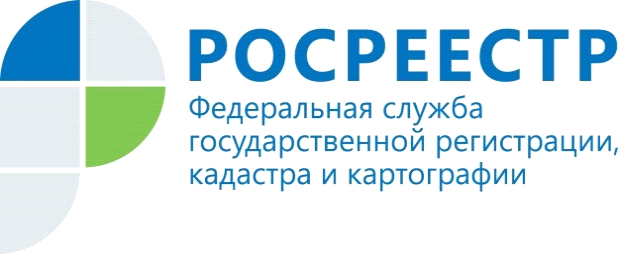 По итогам экспертизы Росреестра в 2021 году названы и переименованы 18 географических объектовПравительство РФ на основании экспертизы Росреестра в 2021 переименовало 8 и присвоило 10 новых наименований географическим объектам. Часть из них названа именами героев - участников Великой Отечественной войны. Например, гора на хребте Кузнецкого Алатау в Кемеровской области - Кузбассе получила наименование «Торгунакова» в честь Героя Советского Союза Петра Торгунакова. Две бухты в акватории Тихого океана в пределах внутренних морских вод РФ названы в честь советских военных моряков - Николая Вилкова и Петра Ильичева. Горе в Республике Северная Осетия – Алания присвоено имя советского разведчика, Героя Российской Федерации, полковника Алексея Ботяна. Именно Алексей Николаевич стал прототипом главного героя книги Юлиана Семенова и одноименного фильма «Майор Вихрь». Новый аэропорт города Тобольска в Тюменской области получил название «Ремезов» в честь Семена Ремезова – выдающегося тобольского архитектора, картографа, строителя Тобольского кремля, автора первого картографического атласа Сибири и «Ремезовской летописи». Один из самых глубоких в Европе каньонов, расположенный в долине реки Сулак в центральной части Дагестана, получил наименование «Сулакский». Также в 2021 году с учетом заключений Росреестра и по итогам общественных обсуждений приняты указы Президента РФ о присвоении 8 аэропортам имен выдающихся личностей, имеющих особые заслуги перед Отечеством. К примеру, аэропорту Васьково в Архангельской области присвоено имя Ивана Черевичного – полярного летчика, Героя СССР, участника Великой Отечественной войны. Международный аэропорт Абакан назван в честь Героя Советского Союза, генерал-лейтенанта авиации Василия Тихонова. А аэропорт Кургана – в честь Гавриила Илизарова – хирурга-ортопеда, академика Российской академии наук, Героя Социалистического труда. Росреестр отмечает, что присвоенное географическому объекту имя выдающегося деятеля не является составной частью установленного наименования и не влечет за собой его изменения. Справочно: Росреестр является уполномоченным органом в области наименований географических объектов Российской Федерации. Ведомство проводит экспертизу предложений о присвоении или переименовании, осуществляет согласование словарей и справочников наименований географических объектов, осуществляет регистрацию наименований и ведет в этих целях Государственный каталог географических названий. В 2020 г.  по тогам экспертизы Росреестра Правительством присвоено 34 новых наименования и переименовано 9 географических объектов. Среди них мысы и острова на архипелаге Новая Земля, безымянные горы Кузнецкого Алатау в Кемеровской области, острова и горы на Сахалине, в Северной Осетии и другие. Все новые наименования регистрируются в Государственном каталоге географических названий. В настоящее время в нем зарегистрировано 792 095 наименований географических объектов, в том числе 1837 наименований географических объектов территориального моря, континентального шельфа, а также открытых или выделенных российскими учеными в пределах открытого моря и Антарктики. Материал подготовлен Управлением Росреестра по Республике Алтай